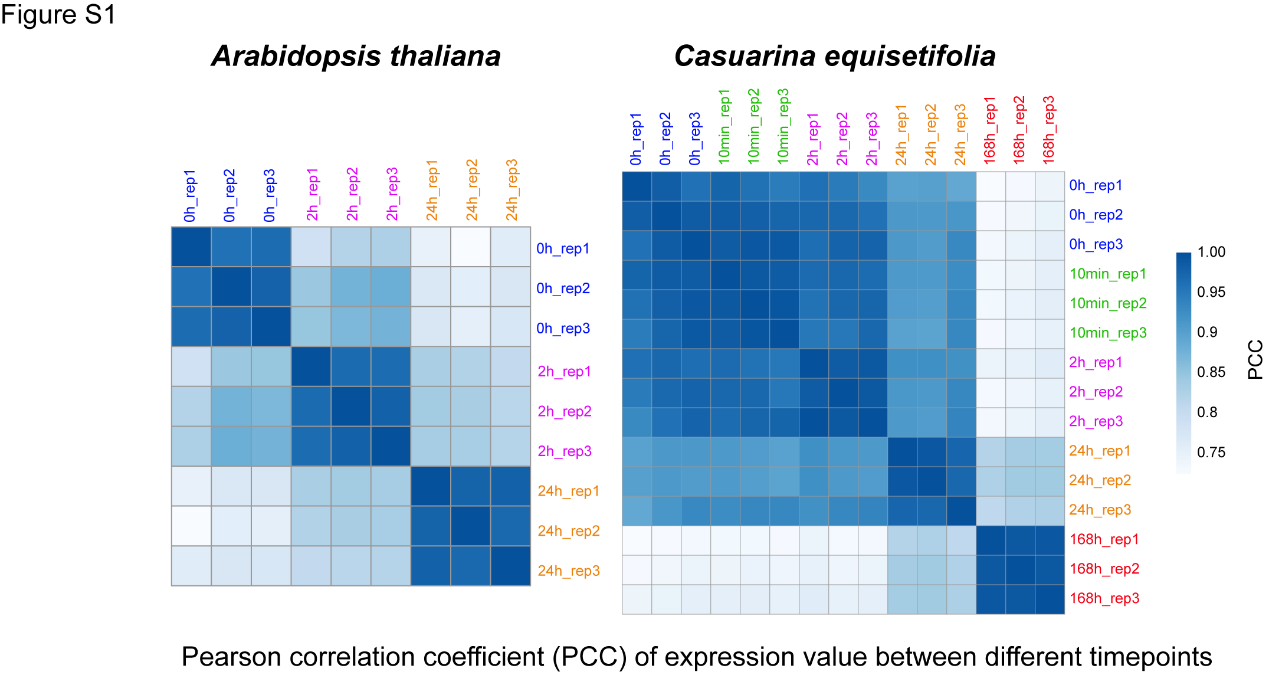 Fig. S1 Pearson correlation coefficient (PCC) of expression value at different time points.